CONDUCT STANDARDS AGREEMENT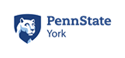 Applicable to all student trips departing from Penn State YorkFor the safety and overall welfare of all participants, Penn State York has established thisConduct Standards Agreement. Each student must read and agree to the terms of this documentupon accepting an offer of enrollment in one of the York campus class trips, SAF trip, club trip,campus trip, or University trip (hereafter referred to as ‘trips’). Please remember that as aparticipant on a Penn State trip you are not only representing yourself but are also an ambassadorof Pennsylvania and Penn State. Your behavior during this trip will influence the impressionsthat others have on Penn State; please keep this in mind during each phase of your trip.The following are the conduct standards each trip participant is expected to meet for the durationof the trip. Students who fail to uphold these standards may be faced with any or all of thefollowing consequences: sanctions imposed by the University including but not limited to dismissal from the trip (at the expense of the participant). The decision to terminate a student's participation will be made by the trip host/sponsor after consultation with the York campus leadership team.A student may be dismissed without warning or prior notice. If dismissed, credits and grades forcompleted course work may not be given, and Penn State is not obligated to refund any part ofthe fees associated with the trip. Safety is a primary concern for students. As such, the followingguidelines are reflective of this concern:Because you are a participant in a program officially sponsored by Penn State or aregistered student organization thereof, you are expected to maintain behavior that is consistent with Penn State's Code of Conduct as outlined in the Student Guide to University Policies and Rules found online at psu.edu. Failure to do so may result in dismissal from the trip and/or further student conduct review at Penn State upon your return.You are subject to the laws of each state, county, or city you visit during this trip.Neither Penn State nor the trip host/sponsor is in a position to protect you fromprosecution.Illegal Possession, use or dissemination of illicit drugs is prohibited and may resultin termination from the trip.Use of alcohol is prohibited and may result in termination from the trip.Students must attend all classes as well as mandatory field work and other tripactivities unless excused by the trip host/sponsor.Respect property of the host institution/location(s), staff, and other students. Shouldyou cause any damage to persons or property while participating in a Penn State trip,you will be responsible for costs and liability associated with it. Liability insuranceis highly recommended, and on some trips, it is required.Where applicable, students must abide by all rules set forth by the hostinstitution/location(s) and trip host/sponsor.* Always be with another participant. Large groups are always best, but studentsmay never be alone while on trips. The trip host may clarify this by stating that theentire group is to be together at all times.* Contact the trip leader if you are lost or fear that you may not make it to a meetingpoint within a prescribed time.* Students must depart and return with the group unless alternate arrangementshave been made before departure.Behavior that is detrimental to yourself or others (including, but not limited to,sexual harassment) is cause for dismissal.If a student is dismissed from a trip during the trip, the student will be responsiblefor the cost of transportation back to their home or apartment, regardless ofdistance.In the event of absence due to an emergency situation (i.e., illness or accident) or dismissal, theemergency contacts you have indicated in Lion Path will be notified immediately._______________________________________________________________________________If you choose to accept the offer to participate in this trip, please sign and return this form alongwith any additionally required forms prior to the trip’s departure.I have read and understood the conduct standards as outlined by The Pennsylvania State University.I, ___________________________________________, hereby agree to abide by the standards listed above and will accept all consequences if I fail to do so. I understand that multiple staff andfaculty may have a copy of this signed document in their records.________________________________________          	_____________________________Signature 							 DateJune 2019